Página: 01 / 081 – IDENTIFICAÇÃO DO PRODUTO E DA EMPRESANome:  Pop Acrílico Fosco Standard Verde MusgoEmpresa: Verbras Indústria e Comércio de Tintas Ltda.Endereço: Av Padre Joaquim Nonato, 2175, km 31Bairro: Santa RitaCidade: Demerval Lobão  Estado: Piauí  CEP:  64390-000Telefone: 0800-703-4708 Telefone Emergência:  (86) 3215-4700Fax: (86) 3227-4431   E-mail: verbras@verbras.com.brSite: www.verbras.com.br2 – IDENTIFICAÇÃO DE PERIGOSElementos do rótuloDe acordo com os critérios do GHS (ONU)Pictograma: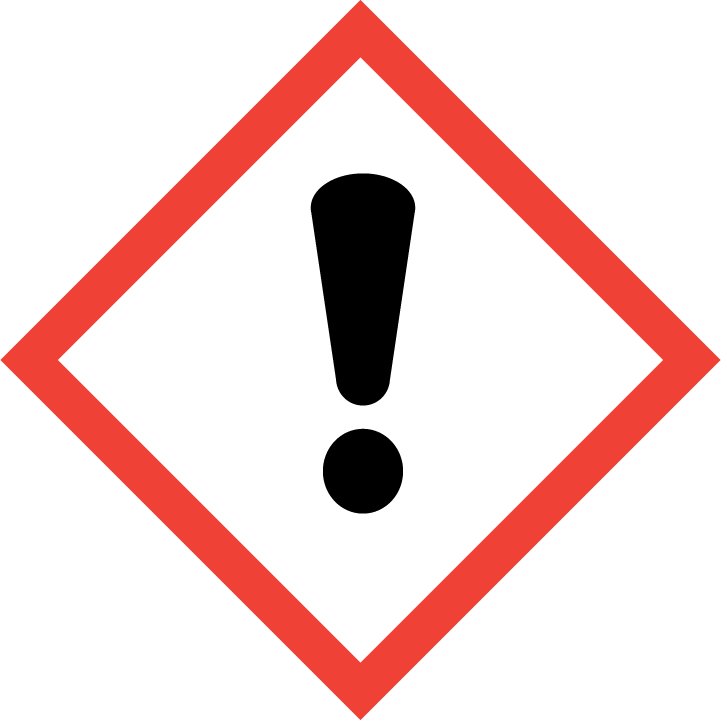 Palavra de advertência:AtençãoIndicações de perigo:H317                         Pode provocar uma reação alérgica cutânea.H402                         Nocivo para os organismos aquáticos.Indicações de Precaução (Prevenção):P272                        A Roupa de trabalho contaminada não pode sair do local de trabalhoP280                        Usar luvas de proteção /vestuário de proteção/ proteção ocular/ proteção facialP273                        Evitar a liberação para o ambienteP261                        Evitar Respirar as poeiras/fumos/gases/névoas/vapores/ aerossóis.Indicações de Precaução (Reação):P363                        Lavar a roupa contaminada antes de voltar a usarP321                        Tratamento especifico (ver no presente rótulo)P333 + P313            Em caso de irritação ou erupção cutânea: consulte um médico.P302 + P352           SE ENTRAR EM CONTATO COM A PELE: lavar com sabonete e água abundante.Página: 02 / 08Indicações de Precaução (Eliminação):P501                       Eliminar o conteúdo/recipiente em um ponto de coleta de resíduos especiais ou perigosos.Conforme diretiva 67/548/EEC ou 199/45/CERotulagem conforme diretiva 1999/45/CESímbolo(s) de perigoXi                              Irritante.Frases RR43                          Pode causar sensibilização se atingir a pele. Frases SS24                         Evitar que atinja a pele.S37                        Usar vestuário de proteção e luvas adequadas.3 – COMPOSIÇÃO E INFORMAÇÕES SOBRE OS INGREDIENTESTipo de produto:  MisturaNatureza química: Tinta imobiliária a base de águaIngredientes ou impurezas que contribuam para o perigo decSistema de classificação: Os ingredientes foram classificados de acordo com a Diretiva 67/548/EEC.4 – MEDIDAS DE PRIMEIROS-SOCORROSMedidas de primeiros-socorrosInalação: Tratamento sintomático, se necessário. Não ministrar qualquer substânciaoralmente se a vítima estiver inconsciente. Procurar atendimento médico.Página: 03 / 08Contato com a pele: Remover roupas contaminadas, em seguida lavar com água corrente limpa esabão. Procurar atendimento médico se apresentar irritação ou outros sintomas.Contato com os olhos: Se a vítima estiver usando lentes de contato, removê-las. Lavar com águacorrente limpa por no mínimo 15 minutos com a pálpebra invertida, verificar o movimento dos olhos para todas as direções. Se a vítima não tolerar luz direta, vedar o olho. Procurar um oftalmologista.Ingestão: Em caso de ingestão, não induzir ao vômito, manter a pessoa em repouso. Procure imediatamente um médico e leve a embalagem ou rótulo do produto.Quais ações devem ser evitadas: Manter contato direto do produto sobre a pele, mucosas e com os olhos.5 – MEDIDAS DE COMBATE A INCÊNDIOSMeios de extinção apropriados: Espuma, pó químico seco, CO2 (dióxido de carbono) ou água.Perigos específicos: Pode liberar gases tóxicos durante a queima.Métodos especiais de combate a incêndio: Evacue a área e combata o fogo a uma distância segura. Resfrie as embalagens sob a ação do fogo e afaste as que não foram atingidas para longe das chamas. A água de extinção contaminada deve ser eliminada segundo legislação localvigente. Aterrar os equipamentos quando do manuseio.Equipamentos especiais para proteção das pessoas envolvidas: Uso de equipamento autônomo e roupa de proteção adequada.6 – MEDIDAS DE CONTROLE PARA DERRAMAMENTO OU VAZAMENTOPrecauções pessoaisRemoção de fontes de ignição: Aterrar os equipamentos quando do manuseio. Isolar e sinalizar o local. Tomar medidas contra acúmulo de cargas eletrostáticas. Remover ou desativar possíveis fontes de ignição.Prevenção da inalação: Evitar a inalação de vapores.Prevenção do contato com a pele: Evitar contato com a pele. Utilizar os equipamentos de proteção individual recomendados.Prevenção do contato com olhos e mucosas: Evitar contato com os olhas e mucosas.Utilizar os equipamentos de proteção individual recomendados.Precauções ao meio ambiente: Para conter vazamentos utilize material absorvente, inerte e não combustível. Evite que o produto entre em contato com solo e/ou corpos d’água. Não despejarresíduos do produto nos esgotos.Página: 04 / 08Sistemas de alarme: Ocorrendo poluição de águas, notificar as autoridades competentes.Método de limpeza: A limpeza do local pode ser feita com água e detergente neutro.Prevenção dos perigos secundários: Embalagens não devem ser reutilizadas. As embalagens devem ser eliminadas adequadamente. Se o vazamento ou derramamento ocorrer em ambientesfechados, deve-se promover a exaustão e ventilação.7– MANUSEIO E ARMAZENAMENTOManuseioMedidas técnicasPrecauções/ Orientações para manuseio seguro: Utilizar equipamentos de proteção individual indicados. Manusear o produto em local fresco e arejado. Operações de lixamento a seco, corte a quente ousoldagem de superfícies pintadas acarretam a formação de poeira ou gases nocivos. Lixamento à úmido deve ser sempre utilizado quando possível. Caso a exposição à poeira e gases não possa ser evitada através de procedimentos de exaustão ou ventilação, equipamento de proteção respiratória apropriado deve ser utilizado.Advertências gerais apropriadas e inapropriadas:Evitar contato com a pele, mucosas e olhos. Não reutilizar a embalagem. Não fumar, comer ou beber na área de manuseio do produto. Lavar as mãos após manuseio do produto químico. Remover roupas contaminadas e equipamentos de proteção antes entrar em áreas de alimentação. Mantenha fora do alcance de crianças e animais.ArmazenamentoPrevenção de incêndio e explosão: Aterrar os equipamentos quando do manuseio. Não fumar. Não manusear o produto perto de fontes de calor ou ignição. Tomar medidas contra o acúmulo decargas eletrostáticas.Medidas técnicas apropriadas: Armazenar o produto em áreas frescas, secas e ventiladas, longe do calor, fontes de ignição, alimentos e agentes oxidantes. Mantenha as embalagens semprefechadas.Condições adequadas: Áreas cobertas, frescas, secas e ventiladas.A evitar: Locais úmidos, descobertos e sem ventilação.Produtos e materiais incompatíveis: Não armazenar o produto com materiais explosivos, gases inflamáveis e/ou tóxicos, substâncias oxidantes, corrosivas, peróxidos orgânicos, materiais decombustão espontânea e materiais radioativos.Materiais seguros para embalagens recomendadas: Tambores metálicos com revestimento interno de verniz e/ou recipientes plásticos.Página: 05 / 088– CONTROLE DE EXPOSIÇÃO E PROTEÇÃO INDIVIDUALParâmetros de controle específicosLimites de exposição ocupacional:Procedimentos recomendados para monitoramento:Adotar procedimentos nacionais e/ou internacionais. Norma Regulamentadora n.º 15 do Ministério do Trabalho, normas de higiene do trabalho da FUNDACENTRO, procedimentos NIOSH, ou procedimentos ACGIH.Equipamento de proteção individualProteção respiratória: Durante a preparação, aplicação e secagem do produto, utilize máscaraprotetora de acordo com o ambiente de trabalho, por exemplo: máscara com filtro químico para proteção de vapores orgânicos ou máscara de pó.Proteção das mãos: Luvas de borracha Látex/Neoprene ou outras resistentes a solventes orgânicos.Proteção dos olhos: Óculos de segurança para produtos químicos.Proteção pele e corpo: Avental de PVC, sapato fechado ou outros de acordo com as condições de trabalho.Precauções especiais: De acordo com as condições de trabalho.Medidas de higiene: Em caso de emergência, utilizar chuveiro de emergência e lava-olhos. Manter limpo o local de trabalho. Manter recipientes fechados. Não comer, beber ouguardar alimentos no local de trabalho. Após o trabalho, lavar as mãos com água e sabão. Utilizar ventilação adequada.9– PROPRIEDADES FÍSICO-QUÍMICASEstado físico: LíquidoForma: FluídaCor: Verde MusgoOdor: Odor característicopH: 8,50 - 10,00Temperaturas específicas ou faixas de temperaturas nas quais ocorrem mudanças de estado físicoPonto de fusão: Não disponívelPonto de congelamento: Não disponívelPonto de ebulição: > 100ºCPonto de fulgor: > 100ºCTaxa de evaporação: Não disponívelInflamabilidade: Não aplicávelLimites de explosividade: Não aplicávelPágina: 06 / 08Pressão de vapor: Não disponívelDensidade de vapor: Não disponívelDensidade: 1,20 - 1,35 g/cm³Coeficiente de partição – noctanol/água: Não aplicávelTemperatura de auto-ignição: Não aplicávelTemperatura de decomposição: Não disponívelViscosidade: Não disponívelSolubilidade: Solúvel em água.10– ESTABILIDADE E REATIVIDADEEstabilidade química: Em condições recomendadas de armazenamento o produto é estável.Reatividade: Manter afastado de fontes de ignição, fontes de calor e agentes oxidantes.Reações perigosas: Nenhuma, quando o produto é armazenado, aplicado e processadocorretamente.Condições a serem evitadas: Temperaturas elevadas e fontes de calor e ignição. O perigo está associado a explosão, incêndio e liberação de gases tóxicos.Materiais ou substâncias Incompatíveis: Materiais oxidantes.11– INFORMAÇÕES TOXICOLÓGICASInformações de acordo com as diferentes vias de exposição - com base em produtos similares (base água).Toxicidade aguda cutânea: DL50>4000 mg/Kg - Baixa ToxicidadeToxicidade Oral LD50 (rat): DL50>2000 mg/Kg - Baixa ToxicidadeEfeitos locais: Não irritanteSensibilização Dérmica: Não produzObservações:   Método “OECD Guidelines for Testing of Chemicals.”                           Classificação “GHS Globally Harmonised System”.12– INFORMAÇÕES ECOLÓGICASEfeitos ambientais, Comportamentos e Impactos do ProdutoMobilidade: Todas as medidas devem ser tomadas respeitando as exigências dos órgãosambientais locais.Persistência / Degradabilidade: Produto não totalmente degradável.Impacto ambiental: Produto miscível em água.Toxidade em peixe: CL50 - 96hs = > 100,0 mg/L - Produto classificado como não poluente marinho, informação com base em produtos similares (base água).Observações:  Método “OECD Guidelines for Testing of Chemicals.”                          Classificação “GHS Globally Harmonised System”.Página: 07 / 0813– CONSIDERAÇÕES SOBRE TRATAMENTO E DISPOSIÇÃOMétodos de tratamento e disposiçãoProduto: Reprocessamento, reciclagem ou decomposição térmica, de acordo com a legislação local vigente.Restos de produtos: Resíduos que não serão mais utilizados devem ser descartados de acordo com a legislação vigente.Embalagem usada: A embalagem não deve ser reutilizada.14– INFORMAÇÕES SOBRE TRANSPORTERegulamentações Nacionais e InternacionaisTerrestre: Produto não classificado como perigoso para fins de transporte.Marítimo: (IMDG) Produto não classificado como perigoso para fins de transporte.Aéreo: (IATA / ICAO) Produto não classificado como perigoso para fins de transporte.15– INFORMAÇÕES SOBRE REGULAMENTAÇÕESFISPQ (Ficha de Informação de Segurança de Produtos Químicos) gerada conforme NBR 14725-216– OUTRAS INFORMAÇÕESReferências bibliográficas: Diretiva 67/548/EECPortaria nº 3.214 de 08/06/1978Resolução 1644 de 26/09/2006Resolução 420 de 12/02/2004FISPQ (s) dos fornecedores das matérias-primas utilizadas na composição do produto.Legenda: R36/37/38 - Irritante para os olhos vias respiratórias e pele.R34 - Provoca queimaduras.R50 - Muito tóxico para os organismos aquáticos.R36 - Irritante para os olhos.R51 - Tóxico para os organismos aquáticos.R20/22 - Nocivo por inalação e por ingestão.R22 - Nocivo por ingestão.R43 - Possibilidade de sensibilização em contato com a pele.Xi - IrritanteC - CorrosivoXn - NocivoCAS Number – Chemical Abstract Service Registry NumberLD50 - Dose Letal para 50% da população de ratos.CL50 - Dose Letal para 50% da população de peixes.Página: 08 / 08As informações contidas nesta ficha de informação de segurança de produto químico estão baseadas nas legislações atuais. Os métodos ou condições de manuseio, armazenagem, uso do produto e seu descarte, devem obedecer às disposições desta Ficha de Informações de Segurança de Produto Químico, bem como, de outras fontes literárias e da legislação vigente sobre matérias primas/ingredientes. Para esclarecimento de dúvidas sobre o uso correto e seguro, armazenagem, manuseio e descarte do produto, contate a VERBRAS Indústria e Comércio de Tintas Ltda., através do SAC – 0800-703-4708.ItemNome QuímicoCAS numberFaixa de concentração (%)1Dióxido de Titânio13463-67-70,5 – 52Carbonato de Cálcio Natural 471 – 34 - 13 – 253Éter fenílico de Etileno Glicol104 – 68 - 70,3 – 14Amônia (Solução 24%)1336- 21- 60,1 – 1,05Derivados de isotiazolinona e Semi Acetais55965-84-90,1 – 1,06Silicato de Alumínio - Caulim1332-58-72 - 107Alquil Lauril ÉterNão disponível0,1 – 1,0Nome Químico ou nome técnicoLimites de Exposição48 horas/semana – TWA / OSHADióxido de Titânio10 mg/m³Amônia (Solução 24%)14 mg/m³